使用瀏覽器打開以下網址：
http://zblog.kmu.edu.tw/點選部落格管理：


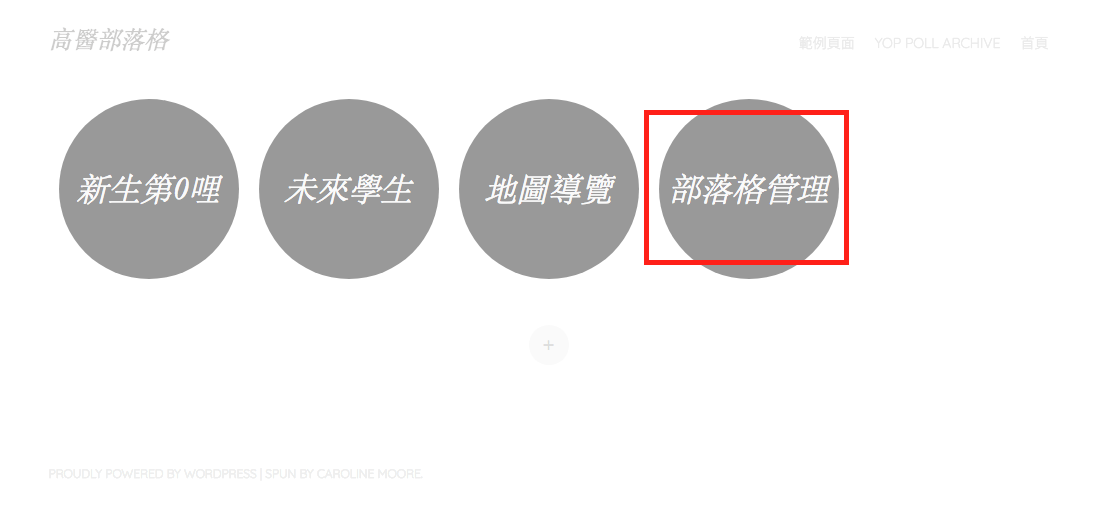 輸入帳密後按下登入：

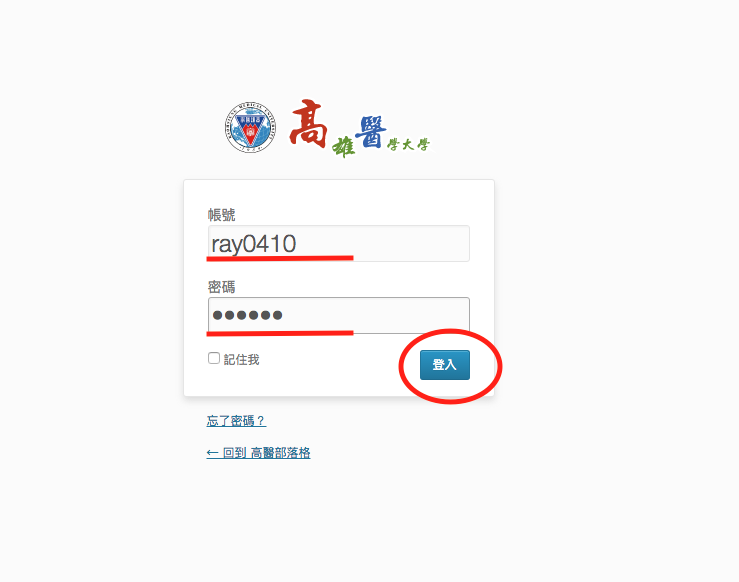 從我的網誌點選要管理的系所，然後按下控制台：

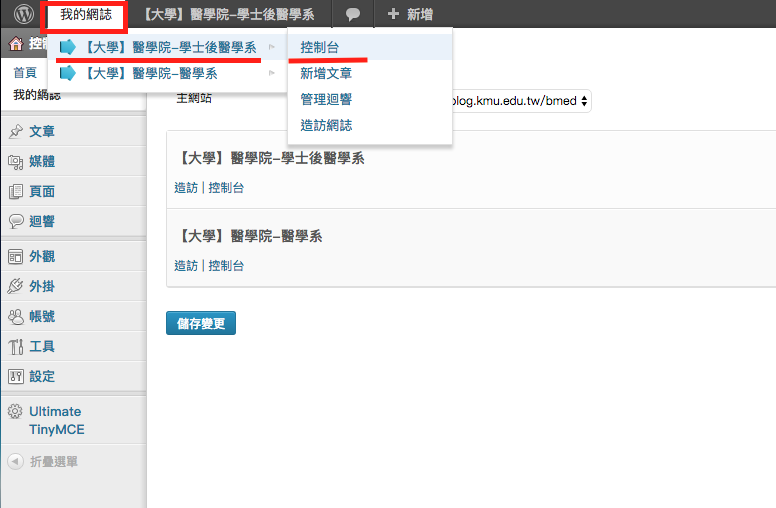 選擇頁面中的全部頁面：
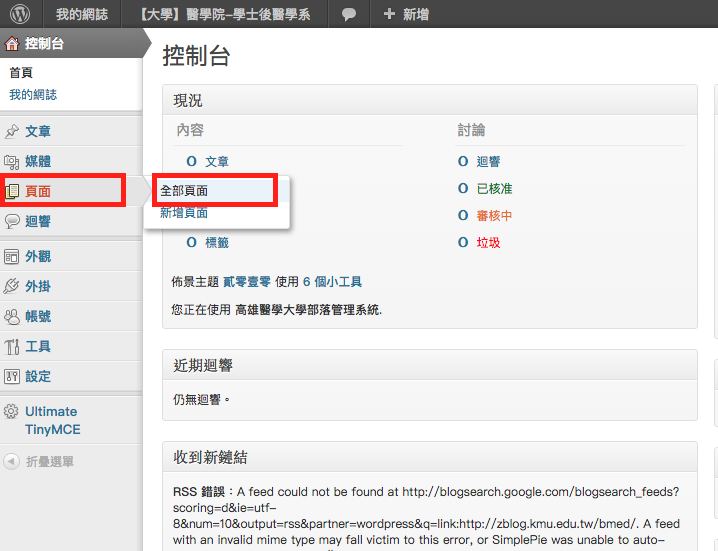 不同的頁面對應到新生第0哩跟未來學生中相對的系所的一些頁面：
部落格與新生第0哩或未來學生的對應：
   頁面的對應範例：

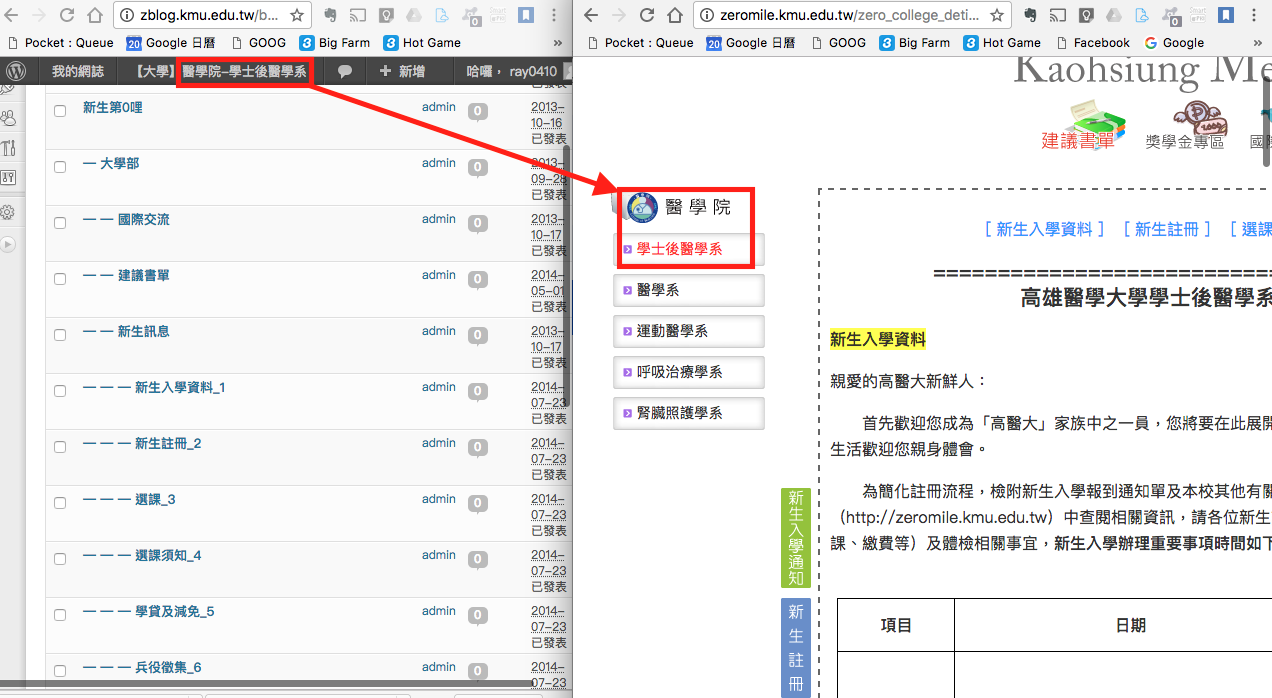 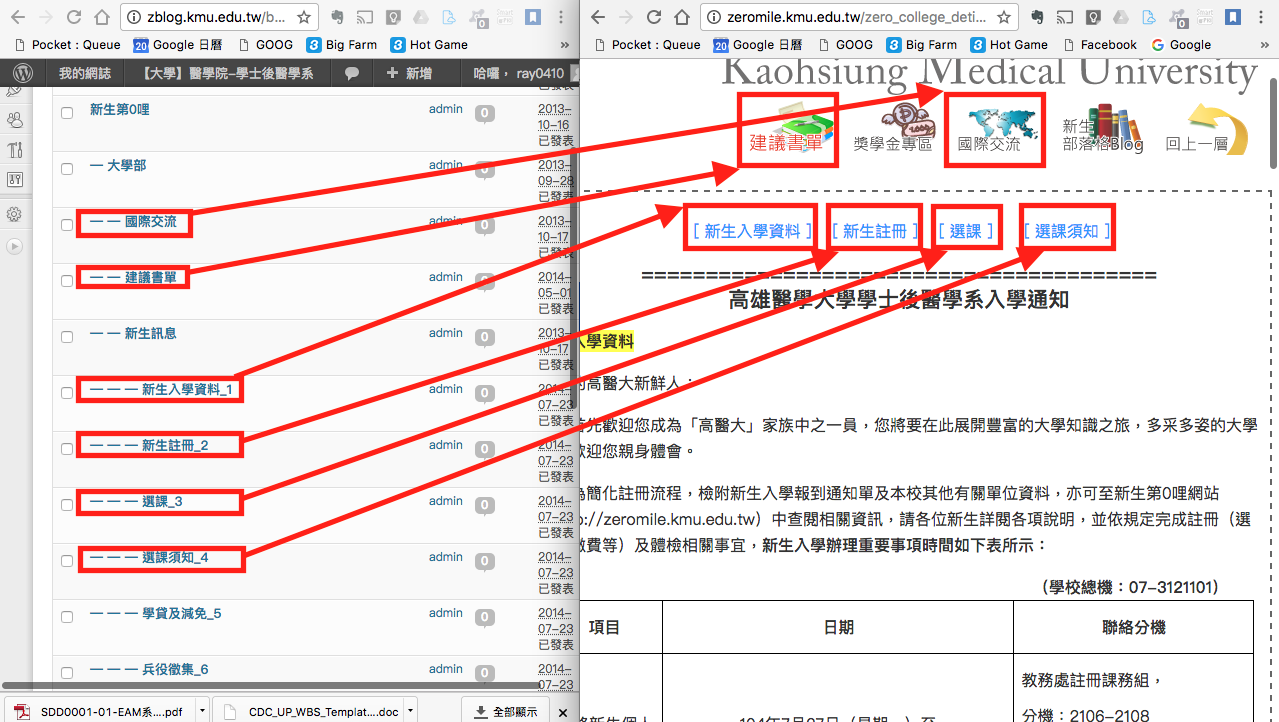 修改頁面的方式：點選全部頁面
滑鼠移到要編輯的頁面然後按下編輯：
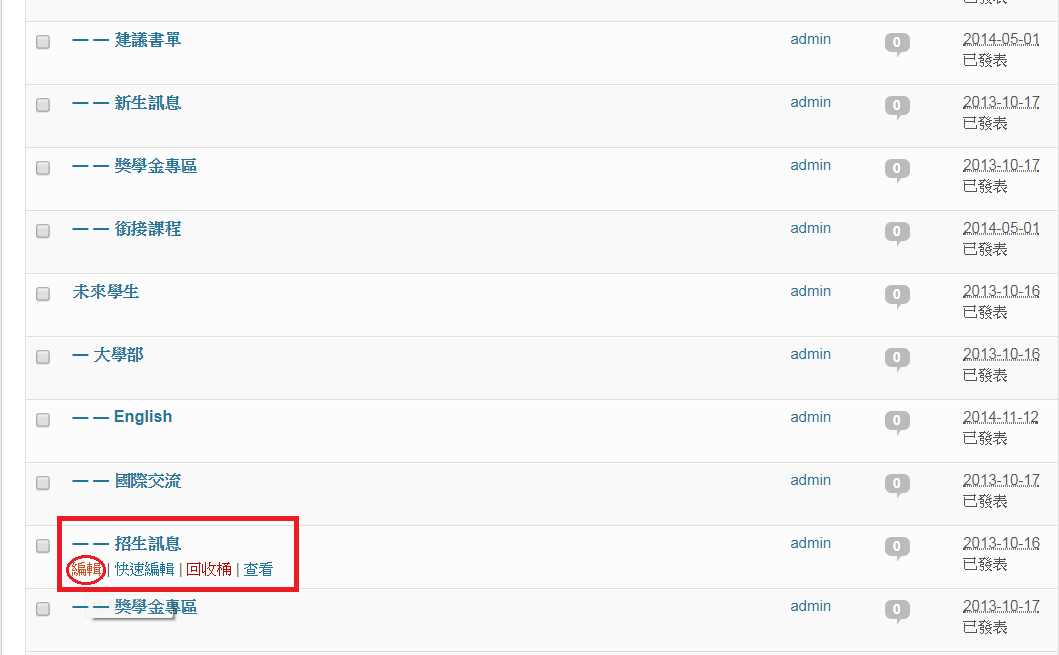 編輯完後記得要按下更新來存檔：
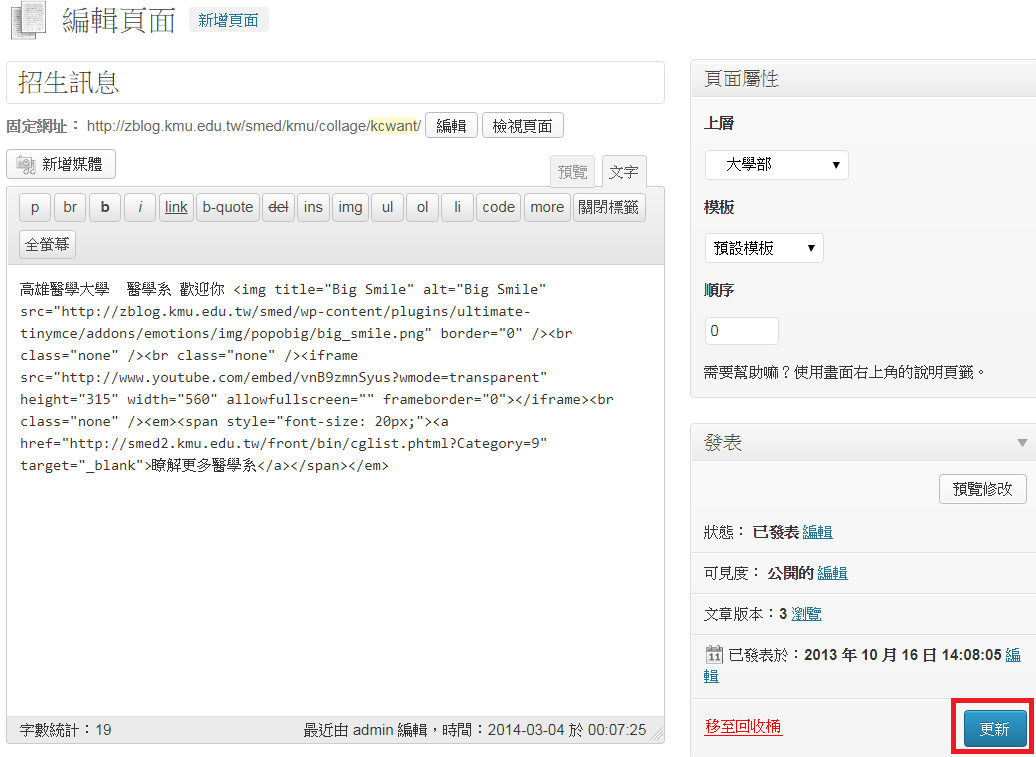 前往對應的頁面檢查編輯的結果（本例為醫學院的招生訊息）：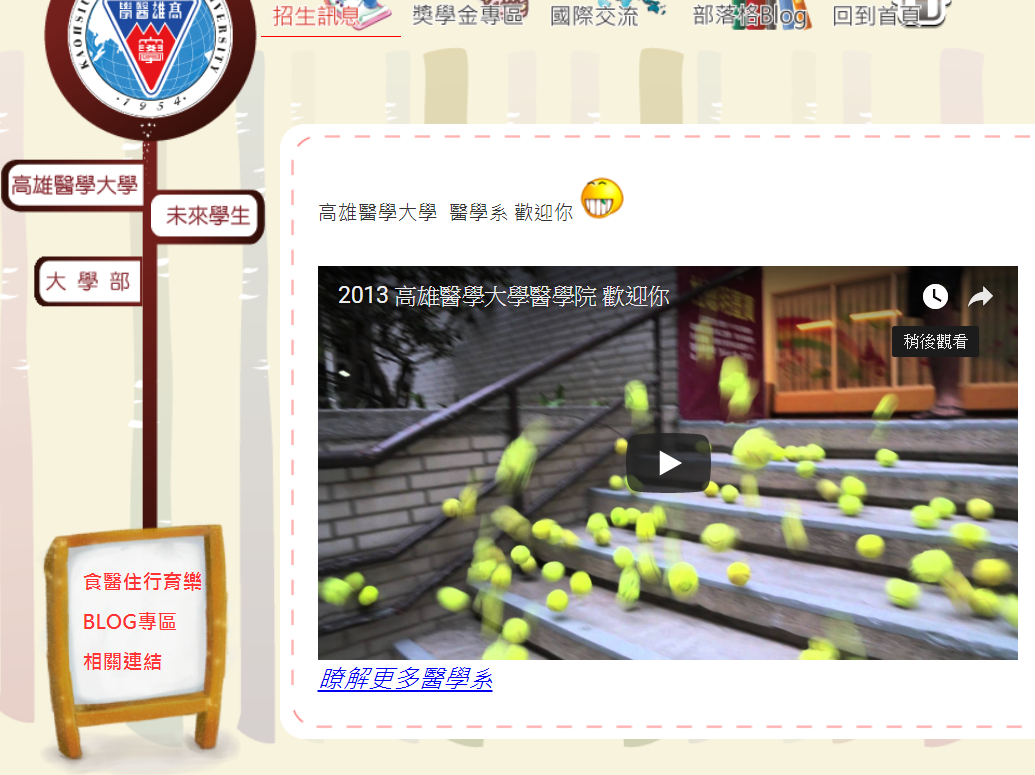 